Research PresentationWords related to chart and graph・棒グラフ：bar chart / bar graph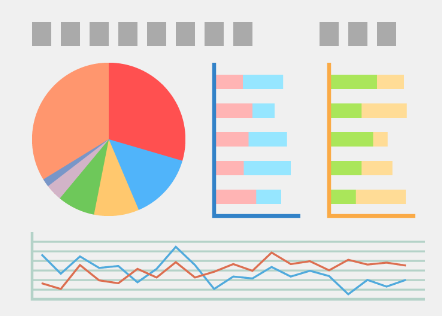 ・円グラフ：pie chart・折れ線グラフ：line graph・グラフの縦軸：vertical axis / vertical line・グラフの横軸：horizontal axis / horizontal line・実線：solid line・点線：dotted line・破線：broken line・太線：thick line・細線：thin lineVerbs for Analysis・増加する：increase / go up・減少する：decrease / decline /go down・横ばいである：stay flat / remain flat・パーセンテージがAからBに跳ね上がる：The percentage jumps from A to B・パーセンテージが２倍だ：The percentage doubles・AはBを表している：A represent B・AはBを占めている：A occupy B・Aは～を示している：A show that S V～Useful Phrases for PresentationAs you can see：～に見られるようにAccording to the results of ～：～の結果によればAs a result：結果としてUseful Sentences for Presentation〇We got answers from 26 people.私たちは２６人から回答を得ました。〇Please look at this pie chart.こちらの円グラフをご覧ください〇This shows the results of the recent survey.これは最近の調査結果を表しています〇Women occupy 90%. / 90% is occupied by women.女性が90%を占めています〇25% of the people are hardly interested in English.25パーセントの人が英語にあまり興味がないといっています。3 minutes Research PresentationClass:       No.     Name :                                  ・Organize what you will say.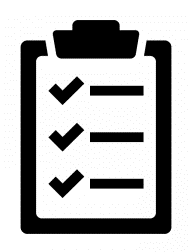 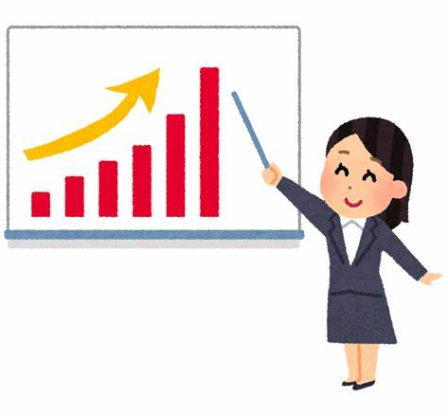 ・Your writing should include the points below. ・Make presentation script.（１）What is the aim of your questionnaire?（２）What does your graph show?（３）What did you realize from the survey?